Kritéria hodnocení pro jednotlivé předmětyČeský jazyk3x za pololetí kontrolní diktát (váha známky 3)1x za pololetí školní slohová práce (váha známky 3) – hodnoceno: dodržení sloh. postupu, jazyková pestrost (a vhodnost slovní zásoby), osnova (návaznost, členění), pravopis a interpunkcekrátká pravopisná cvičení (váha známky 1) – průběžněgramatický test (váha známky 2) – vždy na tematický celek (6.- 8.roč.)gramatický test (váha známky 2) -  souhrnný (9. roč.)ústní zkoušení z mluvnice – dle potřeby (váha známky 1-2)v literatuře práce s textem, včetně reflexe přečtené literatury (čtenářský deník či čtenářské listy)Anglický jazykalespoň 1x souhrnný test (poslech, čtení, lexikální nebo gramatická část) - 7. 8. 9. roč.esej (slohová práce na dané téma s přípravou) - 8., 9. ročníkslovíčka  - krátké písemné zkoušení 3. - 9. ročníkspeaking - ústní projev s přípravou 6. -9. ročníkrozhovor 3. - 9. ročníkhlasité čtení (s přípravou) 3. -6. ročníkPoslech s porozuměním 3. -6. ročníkČtení s porozuměním 4. -9. ročníkdílčí testy po kapitolách dle potřeby (gramatika, slovní zásoba, konverzační fráze atd.)domácí příprava a aktivita v hodinách Německý jazyk / ruský jazykrozhovorslovíčka písemně (krátké testy)hlasité čtení s přípravoupráce s textem (čtení s porozuměním)poslechdiktát (ruský jazyk)práce s názorným materiálem - kartičkami - mluvení (ruský jazyk)překlad větdílčí testy po kapitolách dle potřeby (gramatika, slovní zásoba, konverzační fráze atd.), domácí příprava a aktivita v hodináchDějepisústní zkoušení jednou za pololetí, 5 otázek, hodnota 2testy- následují po probrané kapitole, látce, hodnota 1 nebo 2 dle obtížnostireferáty- dobrovolné, dobrovolné domácí úkoly, hodnota 1aktivita v hodině či  práce ve skupině, hodnota 0,5dokumenty a jejich reflexe (např. Slavné dny), ve škole nebo doma, hodnota 1 nebo 2MatematikaMinimum je dvanáct známek za pololetí, může chybět jedna velká písemná práce za rokpísemná práce (čtyři ročně, alespoň tři napsat), hodnota 2krátké prověrky (průběžně), hodnota 1test PS, hodnota 1individuální zkoušení u tabule, hodnota 1vzorečky, hodnota 0,5práce v hodině, aktivita, hodnota 0,5soutěže + práce navíc, hodnota 1Fyzika7. – 9. ročník – minimálně 5 známek, 6. ročník – tři známkyindividuální ústní zkoušení, hodnota 1					test, hodnota 1								pracovní list, hodnota 1							práce v hodině, aktivita, hodnota 0,5					referát, hodnota 0,5						soutěže (Olympiáda, Archimediáda), hodnota 1		písemná práce delší než 25minut, hodnota 2		ChemieZpůsob získávání podkladů pro hodnocení Metody, formy a prostředky: soustavným diagnostickým pozorováním žákasledováním výkonů žáka v ústním projevu během diskuzí nad tématemkontrola připravenosti na vyučovánídruhy zkoušek – písemné a grafickédruhy zkoušek - ústnílaboratorní práceZa každé pololetí musí mít žáci minimální počet známek - viz školní řádÚstní zkoušení je prováděno před kolektivem třídy. Po ústním vyzkoušení oznámí učitel žákovi výsledek hodnocení okamžitě. Při hodnocení využívá i sebehodnocení žáka. Kontrolní písemné práce a další druhy zkoušek rozvržené rovnoměrně na celý školní rokNeklasifikujeme žáky ihned po jejich návratu do školy po nepřítomnosti delší než jeden týden Hodnocení ústního nebo písemného projevu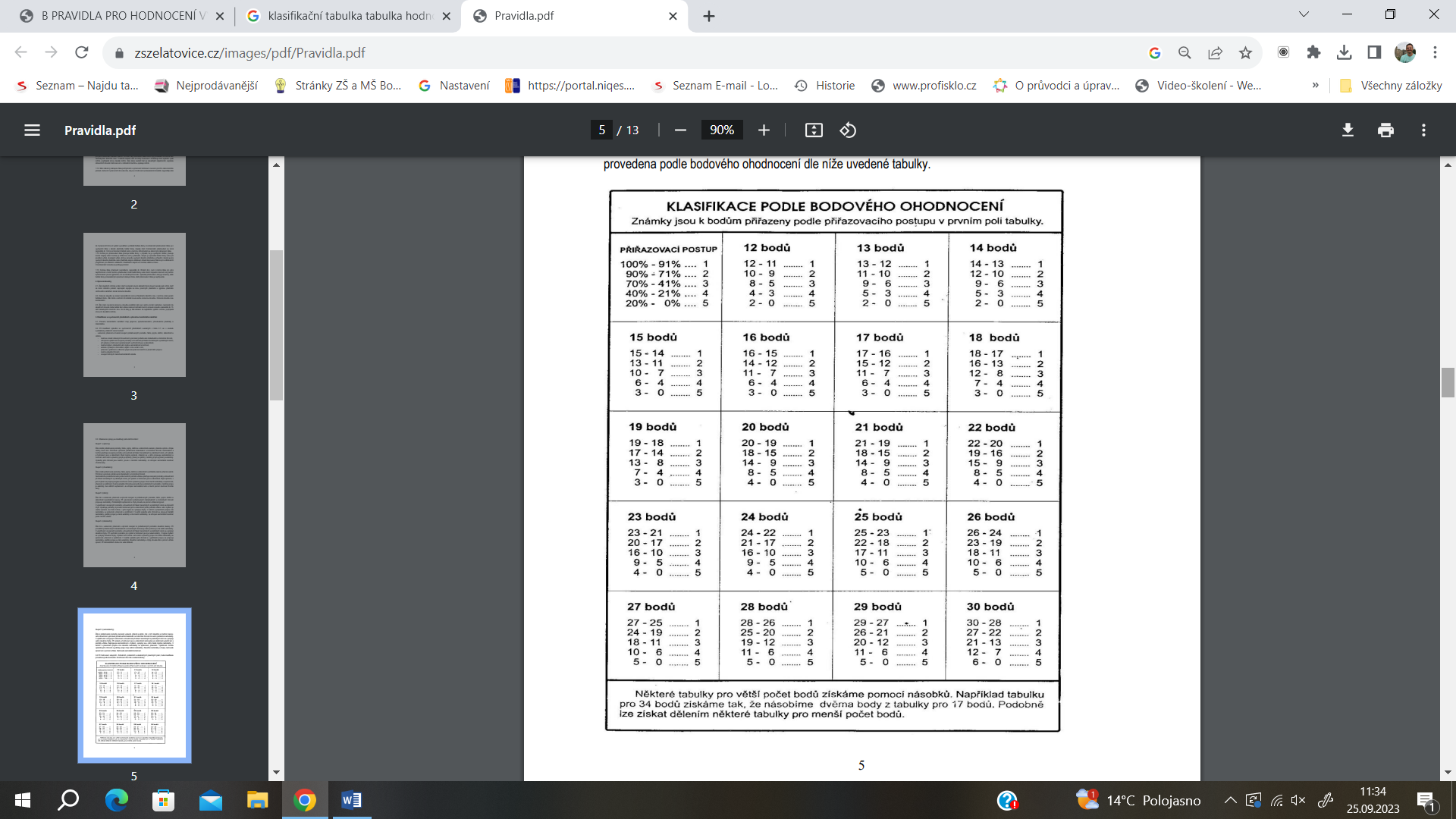 Kontrola a hodnocení:ústní zkoušení – 4 minuty  volné téma z probraného učiva (souvislé mluvení bez chyb – hodnocení stupeň 1 – 4 min., stupeň 2 – 3 minuty, stupeň 3 – 2 minuty, stupeň 4 – 1 minuta, stupeň 5 – neabsolvoval plus mnoho chyb a nepřesností) písemné práce 8. ROČNÍK ZÁKLADY CHEMIE -Atomy a molekuly, Periodická tabulka prvků – prvky, Chemické sloučeniny, Směsi, Oxidy, Další dvouprvkové sloučeniny, Chemické rovnice, Kyseliny, Hydroxidy, Soli, Vzduch, Voda9. ROČNÍKZákladní uhlovodíky, Alkany, alkeny, alkyny, areny, Kyslíkaté deriváty uhlovodíků – Alkoholy, Cukry, Bílkoviny, Tuky, Vitamíny, Doping, Zakázané látky, Keramika Přírodopis a zeměpispo probraném tematickém celku písemná práce – oznámena dopředu, stejná hodnotadílčí úkoly v hodině, aktivita v hodině – „malá“ známka – za 3 „malé“ známky jedna velkámenší dobrovolné domácí úkoly – ocenění aktivity „malou“ známkouza pololetí minimálně 1 sebeprezentace v ústní podobě (zpracování referátu, popřípadě v rámci projektu - skupinová práce)vedení sešitu – výsledek práce v hodině, zahrnuto do hodnocení (poradní hodnota)Hudební výchovaPři hodnocení naplnění níže uvedených kritérií je neustále příhlíženo k žákovým znalostem, dovednostem a možnostem.1. složka vědomostní – žák:umí určit jednoduché hudební nástrojevypracuje referát na dané hudební téma2. složka dovednostní – žák:zpívá ve skupině – dbá na správné držení těla a dobré dýchání, intonacireprodukuje jednoduchý rytmus – 2/4, ¾ a 4/4hraje na jednoduché Orffovy nástroje vyslechne krátké hudební ukázkyzvládne jednoduché hudebně pohybové dovednosti - tanec3. složka osobnostní – žák:je aktivní, pozorný a spolupracujícídodrží termín odevzdání prácevede si pečlivě své portfolio – zpěvníkVýtvarná výchovaKaždé hodnocení má tři hlavní složky:1. splnění kritérií zadání práce2. aktivní přístup k plnění úkolů3. zvolená forma sebereflexeŽák:průběžně zvládne zadaný úkol, techniku a postup prácedodržuje zadání práce dle kritériívyužívá své schopnosti a dovednosti v nejvyšší možné míředbá na bezpečnost prácejsem připravený na výukudokáži kultivovaně zhodnotit vlastní práci i práce svých spolužáků